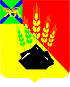 АДМИНИСТРАЦИЯ МИХАЙЛОВСКОГО МУНИЦИПАЛЬНОГО РАЙОНАПОСТАНОВЛЕНИЕ 
24.03.2023                                               с. Михайловка                                                 № 333-па О внесении изменения в постановление администрации Михайловского муниципального района от 14.05.2014 № 531-па «О Комиссии по координации деятельностив сфере формирования доступной среды жизнедеятельности дляинвалидов и других маломобильных групп населения приадминистрации Михайловского муниципального района»В соответствии с Федеральными законами от 06.10.2003 № 131-ФЗ «Об общих принципах организации местного самоуправления в Российской Федерации», приказом Министерства труда и социальной защиты Российской Федерации от 25.12.2012 № 627 «Об утверждении методики, позволяющей объективизировать и систематизировать доступность объектов и услуг в приоритетных сферах жизнедеятельности для инвалидов и других  маломобильных групп населения, с возможностью учета региональной специфики», в целях реализации муниципальной программы «Доступная среда для инвалидов Михайловского муниципального района на 2022-2024 годы», утвержденной постановлением администрации Михайловского муниципального района от 14.09.2021 № 986-па, на основании Устава Михайловского муниципального района, в связи с изменением кадрового состава администрация Михайловского муниципального района ПОСТАНОВЛЯЕТ:1. Внести изменение в постановление администрации Михайловского муниципального района от 14.05.2014  № 531-па «О Комиссии по координации деятельности в сфере формирования доступной среды жизнедеятельности для инвалидов и других маломобильных групп населения при администрации Михайловского муниципального района»:1.1. Приложение № 2 «Состав Комиссии по координации деятельности в сфере формирования доступной среды жизнедеятельности для инвалидов и других маломобильных групп населения при администрации Михайловского муниципального района» изложить в новой редакции: СОСТАВкомиссии по координации деятельности в сфере формирования доступной среды жизнедеятельности для инвалидов и других маломобильных групп населения при администрацииМихайловского муниципального района	2. Муниципальному казенному учреждению «Управление по организационно-техническому обеспечению деятельности администрации Михайловского муниципального района» (Корж С.Г.) разместить данное постановление на официальном сайте  администрации Михайловского муниципального района.3. Контроль за выполнением настоящего постановления возложить на заместителя главы администрации муниципального района Петроченко О.В.Глава Михайловского муниципального района - Глава администрации района                                                      В.В. Архипов«Приложение № 2УТВЕРЖДЕНпостановлением администрации Михайловского муниципального районаот 14.05.2014 № 531-паЗаместитель главы администрации Михайловского муниципального районапредседатель комиссииНачальник отдела по Михайловскому муниципальному району отделения по Уссурийскому городскому округу КГКУ «Центр социальной поддержки населения Приморского края» (по согласованию)зам. председателя комиссииГлавный специалист отдела по культуре, внутренней и молодежной политикесекретарь комиссииПредседатель районного общества инвалидов (по согласованию)член комиссииНачальник отдела по культуре, внутренней и молодежной политике член комиссииНачальник отдела по физкультурно-массовой и спортивной работе член комиссииДиректор ММБУК ММР «Методическое культурно-информационное объединение»член комиссииНачальник управления по вопросам образованиячлен комиссииГлавный специалист отдела экономики управления экономики член комиссииГлавный врач КГБУЗ «Михайловская ЦРБ» (по согласованию)член комиссии»